Minutes of Ceredigion Snooker League Meeting held at Aberaeron Hall on Thursday 6’th September 2018.Present:  Adrian Williams (Secretary), Andrew James(Chairman), Dilwyn Smith(Vice Chairman & Fixture Secretary), Dai Morgan (Llandysul), Bedwyr Davies (Llandysul), Jon James (Aberaeron), Marc Rees (Felindre), Euros Davies (Llanarth), Gerwyn Lloyd (Llanarth), Andy Green (Rhydlewis), Stafford Morgan (Rhydlewis), Mitch Thompson (Beulah) and Dave Freemantle (Beulah).
Apologies:  Peter McGarrigle (Penparcau), Alan Robinson(Llanon), Hywel Davies (Llanon),  Ryan Powell (Rhydlewis), Gethin Davies (Rhydlewis) and Eifion Heath (Lampeter).
Minutes of last Meeting: The minutes were confirmed to be correct by Dai Morgan and seconded by Jon James.
Matters Arising: The Secretary noted that the handicap in the Singles KO should have stated over 7 games not 9.
 Singles Knockout Cup:
a)	Handicap: The KO Singles team handicap is calculated by adding up the handicap scores of the three players and multiplying by 3.0 to get the overall score for the nine games.

b)	Draw: The draw was made by the fixture secretary. Details of the draw are on Appendix A.

c)	Dates: Two free weeks are to be allocated in the fixture list for this competition.

One Day Singles Knockout:
a)	Venue: The committee agreed to play the competition at Aberaeron Snooker Club. 

b)	Date: Sunday 28’th October 2018

One Day Doubles Knockout:
a)	Venue: The committee agreed to play the competition at Llandysul Snooker Club. 

b)	Date: Sunday 11’th November 2018.

One Day Under 40’s Knockout:
a)	Venue: The committee agreed to play the competition at Llanarth Snooker Club.

b)	Date: Sunday 25’th November 2018.

One Day Over 40’s Knockout:
a)	Venue: The committee agreed to play the competition at Rhydlewis Snooker Club. 

b)	Date: Sunday 10’th December 2018.

Captains Knockout:
a)	Venue: The committee agreed to play the competition at Aberaeron Snooker Club. 

b)	Date: Sunday 27’th January 2019.

Handicapped Singles Knockout:
a)	Venue: The committee agreed to play the competition at Felindre Snooker Club. 

b)	Date: Sunday 10’th March 2019.

Handicapped Lucky Dip Doubles Knockout:
a)	Venue: The committee agreed to play the competition at Llandysul Snooker Club. 

b)	Date: Sunday 24’th March 2019.

Division 2 Singles Knockout:
a)	Venue: The committee agreed to play the competition at Aberaeron Snooker Club. 

b)	Date: Sunday 31’st March 2019.

Open Evening (Pre Start of Season):
a)	Venue: The committee agreed on Rhydlewis Snooker Club

b)	Not scheduled due to time restriction with league starting earlier than usual.
Any Other Matters:A discussion took place regarding clubs being out of pocket when putting on food for events. An increase in admission from the current £5 was considered. Eventually it was decided to keep the admission at £5 to ensure that the cost remains at an acceptable level that will not risk player participation. In its place it was decided that if any club was out of pocket due to low numbers turning up, then the league would make a refund to the club.

It was also decided after much deliberation to scrap all payments to players for winning events. The money raised from sponsorship instead will be built up and used to help fund any clubs requiring assistance in the future. This was carried by a vote of 7 to 4.The highest breaks recorded for Division 2 players on the website will now show breaks of 20 and higher instead of the current 30.
Date of Next Meeting:
It was agreed to hold the next meeting on Thursday 3’rd January 2019 at Aberaeron Memorial Hall,

Appendix A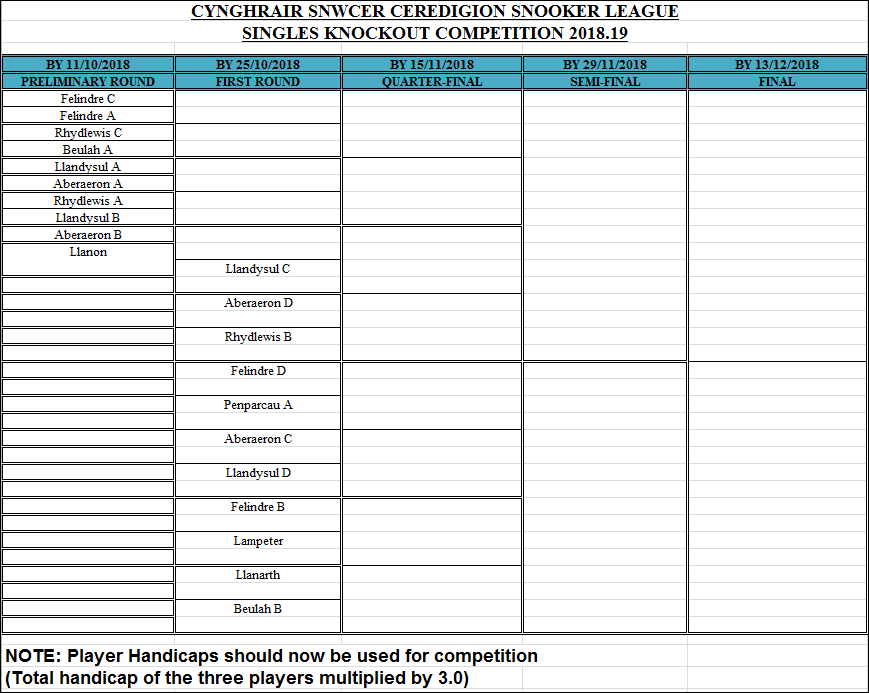 